Full Name of Party Filing DocumentMailing Address (Street or Post Office Box)City, State and Zip CodeTelephoneEmail Address (if any)IN THE DISTRICT COURT OF THE 	JUDICIAL DISTRICT OF THE STATE OF IDAHO, IN AND FOR THE COUNTY OF 	Case No. 	 CONSERVATOR’S ACCOUNTING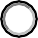 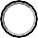 Fee Category: G5 Fee: $	Instructions.The purpose of this report is to give the court as complete a picture as possible of the current financial situation for the person under conservatorship.Your reports are due as follows:The first report, called an inventory, is due within ninety (90) days of your appointment as conservator.The second report, called an accounting, is due within 30 days after the anniversary date of your appointment, covering the first 12 months of your appointment.Example: If you were appointed on March 3, 2019, your first accounting would be due April 3, 2020.An accounting is due every year thereafter.A final accounting is due within 30 days of your resignation, removal, or termination of the appointment.Please type or print clearly using black ink.After completing this report, you must sign it under penalty of perjury.Keep a copy for your records.Complete all sections of this report.Provide all verification or records requested below and be prepared to provide additional verification that is not included with the report if requested by the court.Reporting Period.Is this your first accounting? Yes	 No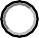 If yes, this report covers the dates beginning on the date you were appointed and ending 12 months after the date you were appointed.If this is not your first accounting:This report covers the dates beginning 	(ending date of last report) and ending 	(12 months after last report).Is this the final report? Yes	 No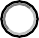 If yes, please attach the court order if available.SECTION I - Information About the Person Under Conservatorship.Person under conservatorship’s name: 	Person under conservatorship’s physical address:	Person under conservatorship’s contact information:Home number:			 Cell:		Work number:	 Fax: 		Email:	Has a guardian also been appointed for the person under conservatorship?  Yes	 No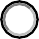 Name of guardian: 	Address: 	 Phone: 	Does the person under conservatorship have sole control over any money?  Yes	 NoIf yes, explain: 	Has the person under conservatorship moved in the past year?  Yes	 No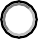 If yes, explain: 	Describe any significant actions you have taken as conservator regarding the person under conservatorship’s property and funds during the reporting period, or any substantial changes of circumstances. This includes any sale, gift, or loan of person under conservatorship’s assets. Some actions may require court approval.SECTION 2 - Beginning Balance.Balance or Amount on Deposit at End of Last Reporting Period:	$	SECTION 3 – Income Received This PeriodSECTION 4 - Expenses.SECTION 5 – Assets.Cash on Hand (not in a financial institution and not in the person under conservatorship’s possession and sole control). Yes	 No	Amount $	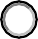 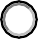 If answer is yes, why is cash kept on hand? 	Bank Accounts. (Attach verification of amounts listed.)Investment Accounts. (Attach verification of amounts listed.)Life Insurance Policies. (Attach verification of amounts listed.)Real Estate. (Attach verification of amounts listed.)Vehicles.Other Property Not Listed Above. (Attach additional pages if necessary.)Total Value of Assets Listed Above. (The sum of all “TOTALS” reported in Section 5.)SECTION 6 – Debts.Real Estate Debts. (Attach verification of amounts listed.)Other Loans. (Attach verification of amounts listed.)Credit Cards. (Attach verification of amounts listed.)Judgments. (Attach verification of amounts listed.)Other Liabilities/Debts. (Attach verification of amounts listed.)Total Amount Owed by Person Under Conservatorship. (The sum of all “TOTALS” reported in Section 6.)Explain any family or close relationship between the conservator and any creditor listed in any section above:	Explain any family or close relationships between the person under conservatorship and any creditor listed in any section above:	SECTION 7 - Net Asset Summary.Double check that you accurately transferred all the totals from above to the summary section.SECTION 8 – Additional Information.Please provide any additional information you think is important: 	Would you like an opportunity to discuss changing or terminating the conservatorship? Yes	 No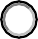 If yes, please explain briefly:Would the person under conservatorship like an opportunity to discuss changing or terminating the conservatorship? Yes	 No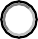 If yes, please explain briefly:Are you a professional conservator providing conservatorship services for a fee and have rendered these services for three or more persons? Yes	 NoIs yes, please provide a copy of your most recent certification from the Center for Guardianship Certification.CERTIFICATION UNDER PENALTY OF PERJURYI certify under penalty of perjury pursuant to the law of the State of Idaho that the foregoing is true and correct.The undersigned, 		, conservator of 	, the person under conservatorship, submits this accounting as required by Idaho law.Date Submitted:	 	Conservator’s SignatureTyped/Printed NameStreet or Post Office AddressCity, State and Zip CodeTelephone Number(s)EmailIs this a change in address from your previous report?	Yes	No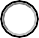 CERTIFICATE OF SERVICEI certify that on (date) 	I served a copy to: (name all parties in the case other than yourself)Description of Each Income Source(Report only the income received by the person under conservatorship, not your income)Description of Each Income Source(Report only the income received by the person under conservatorship, not your income)Amount Received This Reporting PeriodSocial SecuritySocial SecuritySocial SecuritySocial Security Benefits$Social Security Disability Benefits (SSD)$Supplemental Security Income Benefits (SSI)$Veterans Financial BenefitsVeterans Financial Benefits$Trust IncomeTrust Income$WagesWages$Worker’s Compensation BenefitsWorker’s Compensation Benefits$DividendsDividends$Interest IncomeInterest Income$RefundsRefundsRefundsTax Refunds$Other Refunds (explain) 	$Gain/Loss on Sale of AssetGain/Loss on Sale of Asset$Rental IncomeRental Income$PensionPension$Annuity IncomeAnnuity Income$Alimony or Child SupportAlimony or Child Support$Inheritance and Gifts Received$Sale of Personal Property Not Listed on Inventory$IRA Distributions$Other 	$TOTAL$Description of Each Type of Expense(money paid to anyone on behalf of the person under conservatorship or on behalf of his/her legal dependents)Description of Each Type of Expense(money paid to anyone on behalf of the person under conservatorship or on behalf of his/her legal dependents)Amount of Expense This Reporting PeriodNursing/Assisted Living Home/In-Home CareNursing/Assisted Living Home/In-Home Care$Rent PaymentRent Payment$Mortgage Payment(s)Mortgage Payment(s)$Property Insurance Not Paid Through MortgageProperty Insurance Not Paid Through Mortgage$Property Tax Not Paid Through MortgageProperty Tax Not Paid Through Mortgage$Utilities (Gas, Electric, Water and Sewer)Utilities (Gas, Electric, Water and Sewer)$Cable/Satellite/Phone/InternetCable/Satellite/Phone/Internet$TransportationTransportation$Health Care Costs Not Paid by InsuranceHealth Care Costs Not Paid by Insurance$Medications or Supplies Not Paid by InsuranceMedications or Supplies Not Paid by Insurance$Credit Card PaymentsCredit Card Payments$FoodFood$ClothingClothing$Recreation or EntertainmentRecreation or Entertainment$Personal Spending AllowancePersonal Spending Allowance$Income Tax - Combined Federal and StateIncome Tax - Combined Federal and StateIncome Tax - Combined Federal and StateEstimated Payments During Year$Additional Tax Paid with Return or After Audit$Home/Property Maintenance CostsHome/Property Maintenance Costs$InsuranceInsuranceInsuranceAuto Insurance$Medical Insurance$Life Insurance$Other Insurance (Long Term Care, etc.)$Court Approved GiftsCourt Approved Gifts$Other GiftsOther Gifts$Child/Spousal SupportChild/Spousal Support$Attorney Fees-attach verificationAttorney Fees-attach verification$Fees/Costs Paid to Court Appointed Visitor-attach verificationFees/Costs Paid to Court Appointed Visitor-attach verification$Fees/Costs Paid to Conservator-attach verificationFees/Costs Paid to Conservator-attach verification$Fees/Costs Paid to Guardian-attach verificationFees/Costs Paid to Guardian-attach verification$Accounting Fees-attach verificationAccounting Fees-attach verification$Court CostsCourt Costs$Case ManagementCase Management$Other Expenses 	Other Expenses 	$TOTALTOTAL$Name of Bank/InstitutionType Of Account(Examples: checking, savings, certificates of deposit, etc.)Value on Last Day of Reporting Period$$$$TOTALTOTAL$Name Of Bank/InstitutionType of Account(Examples: money market accounts, stocks, bonds, IRAs, 401(k) plan, etc.)Value on Last Day of Reporting Period$$$TOTALTOTAL$Name of Bank/InstitutionType of Insurance(Examples: whole, term or universal, etc.)Cash Value on Last Day of Reporting Period$$TOTALTOTAL$Address and Type of Property (Examples: residential, rental, commercial or agricultural)Method for Determining Value(Examples: appraisal, tax assessment, market value, etc.)Current Market Value$$$$TOTALTOTAL$Make, Model, and Year(List all cars, boats, snow machines, etc.)Current Market Value$$$TOTAL$Detailed Description of Item or Collection(Only list items or collections that are worth more than $1,000.00)Method for Determining Value(Examples: appraisal, market value, etc.)Current Market Value$$$$$TOTALTOTAL$SUM TOTAL$Address of PropertyType of Property(examples: residential, rental, commercial oragricultural)Amount Owed on Last Date of Reporting Period$$$TOTALTOTAL$Lender NamePurpose of Loan(Examples: automobile loan or personal payday loan, etc.)Amount Owed on Last Date of Reporting Period$$$TOTALTOTAL$Company Name and AddressAmount Owed on Last Date of Reporting Period$$$TOTAL$Judgment DescriptionAmount Owed on Last Date of Reporting Period$$TOTAL$DescriptionAmount Owed on Last Date of Reporting Period$$$TOTAL$SUM TOTAL$A. Previous Report Ending Balance(Or Beginning Inventory if This is a First Accounting)$B. Income (Section 3 Total)$C. Less Expenses (Section 4 Total)$D. Ending Balance (A + B – C = D)$Person under conservatorshipBy e-mail: 	(Name)By mailBy fax (number): 	(Street or Post Office Address)By personal delivery(City, State, and Zip Code)Person under conservatorship’s attorney and/or guardian ad litem (if currently representing protected person):By e-mail: 	(Name)By mail(Street or Post Office Address)By fax (number): 	By personal delivery(City, State, and Zip Code)Parent or guardian with whom person under conservatorship resides (if any):By e-mail: 	(Name)By mailBy fax (number): 	(Street or Post Office Address)By personal delivery(City, State, and Zip Code)the following person(s) designated by court order:By e-mail: 	By mailBy fax (number): 	By personal deliveryother:By e-mail: 	By mailBy fax (number): 	By personal deliveryPrinted/Typed NameConservator’s Signature